Clases de palabras: EL VERBOTercera claseLos tiemposEl ModoIndicativo: un hecho, una realidad Subjuntivo: una posibilidad que depende de diversas circunstanciasImperativo: una orden, un ruegoFormas No Personales del verboInfinitivo: amar, correr, venir, ir, entrar, venderGerundio: amando, yendo, haciendo, comiendo, trabajando, durmiendoParticipio: creído, gustado, sido, estado, hecho, dicho, venidoVozActiva: Él va a la escuela de lunes a viernesPasiva: Se hizo un cambio / Se ha hecho un cambioPersonaEl Verbo Ser / EstarSer indica estado permanenteEl verbo ser se puede utilizar en lugar de existir y, en este sentido, no se confunde con el verbo estar, ya que, simplemente, estar no tiene este significado. Estar indica estado transitorioEl verbo estar es un verbo de situación, resultado y estado. Con este verbo expresamos en español la situación en el espacio y tiempo, circunstancias, estados, intenciones, momentos de una acción, etc. Tiene un significado propio, el de ocupar un lugar, permanecer o vivir en un sitio.Ejemplos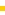 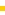 estamos comiendoLos verbos reflexivosYo me bañoUsted se baña / Tú te bañasÉl se bañaNosotros nos bañamosUstedes se bañan Ellas se bañan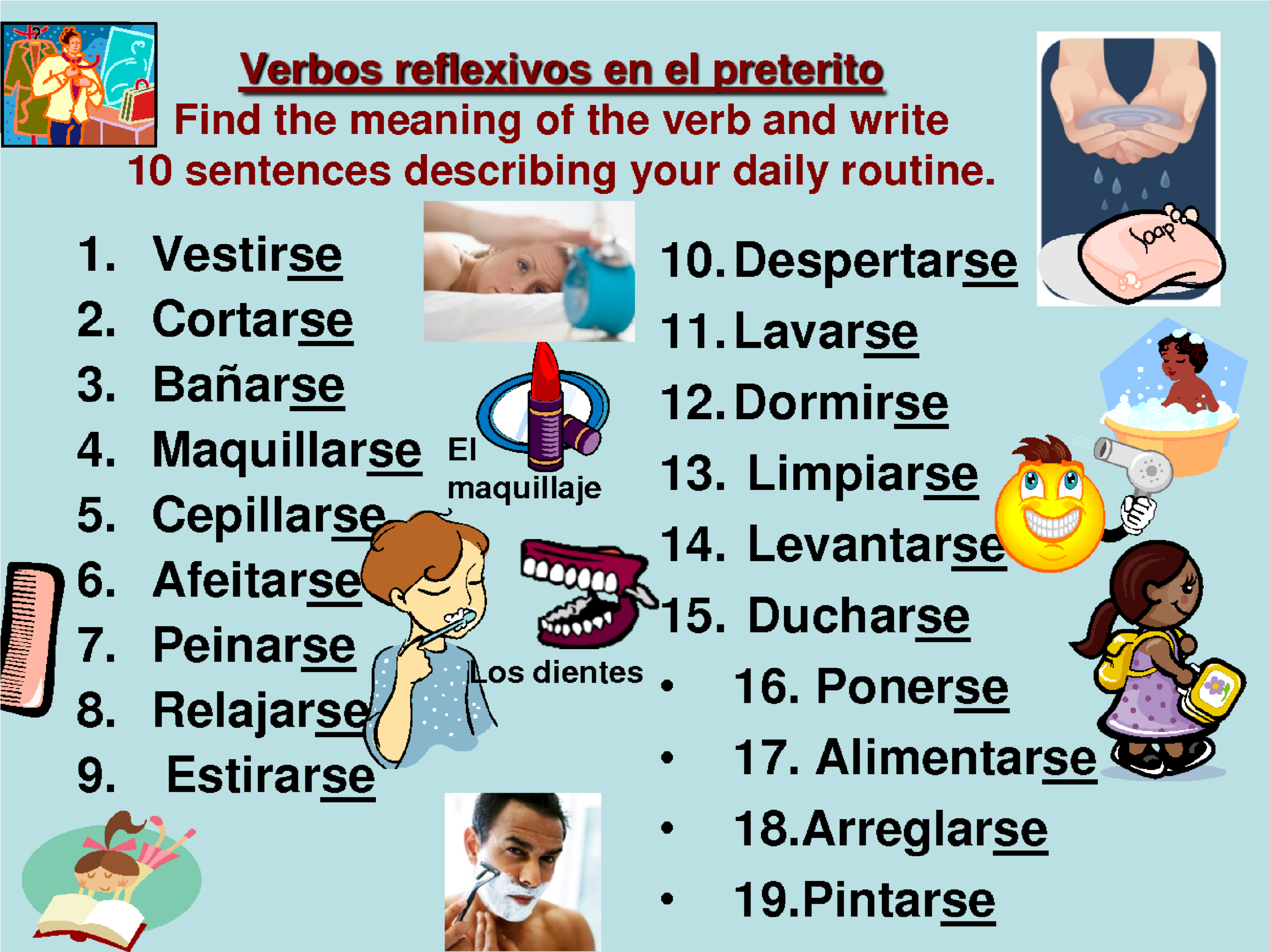 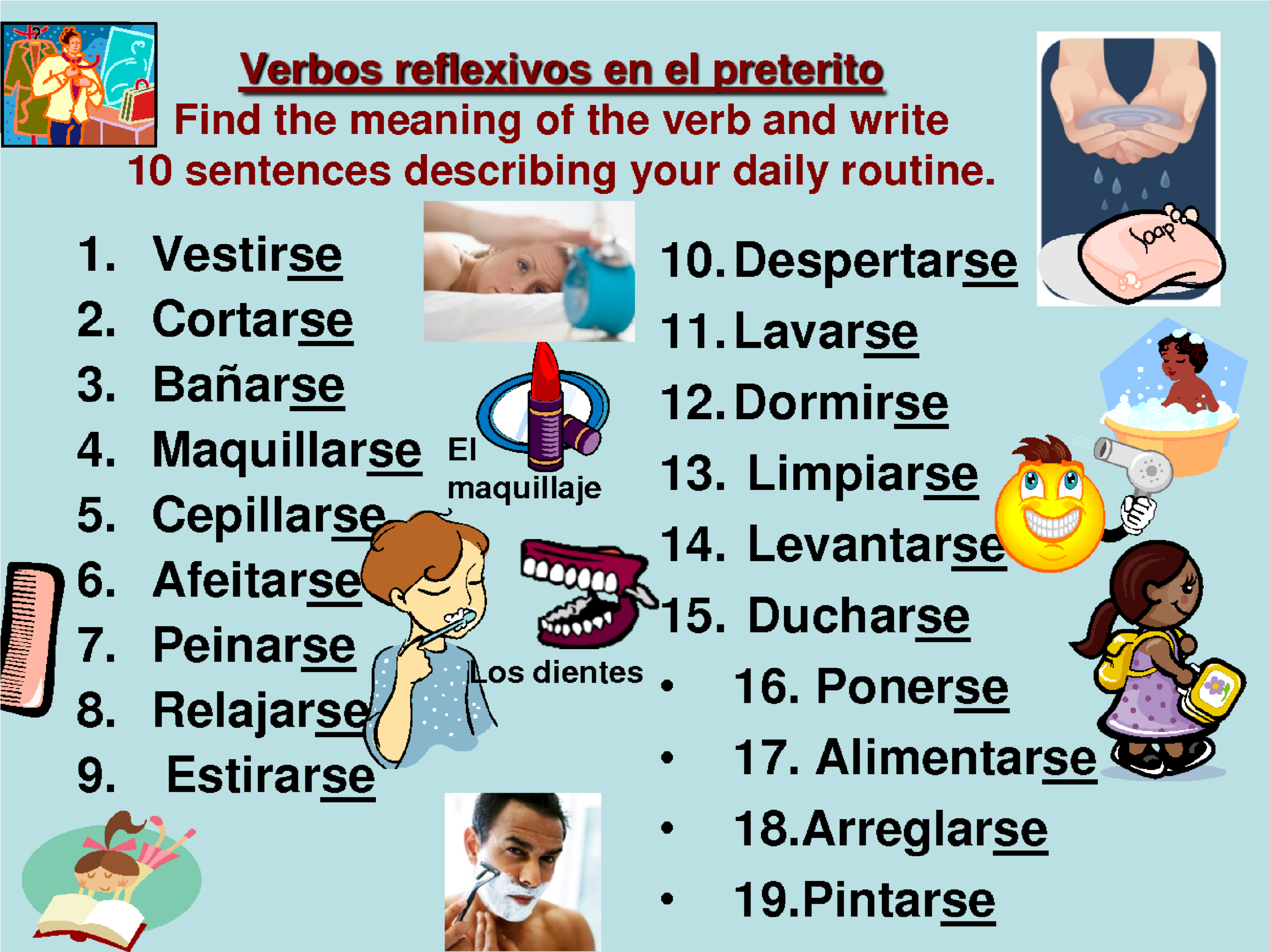 Saber vs. ConocerLos verbos Conocer y Saber, aunque tengan un significado muy parecido, NO son intercambiables y se utilizan con sentidos distintos, según el contexto.ConocerSaberLas PreposicionesLas Preposicionesadirección: Voy a casa.tiempo: Llegué a las once de la noche. precio: Las papas están a doscientos el kilo.día: Estamos a 1 de enero de 1999 dirección: El balcón de mi casa da al sur. periodicidad: Tómalo dos veces a la semana. situación: Está a la derecha. complemento directo: ¿Ves a Roberto? complemento indirecto: Se lo di a José.manera: Vamos a pie.para indicar futuro: ¿Van a viajar el verano que viene a China? imperativo: ¡A callar!Las Preposicionesmodo: Hazlo con cuidado. compañía: Fui con Inés.motivo: Se enfermó con el frío que hizo anoche.pertenencia: Esta camisa es de José. dirección: Salí de la escuela a las 11. materia: La mesa es de madera. tema: Hablamos de la economía nicaragüense.modo: Ernesto está de director. tiempo: Vamos, ya es de noche. contenido: ¿Dónde está mi libro de historia?tiempo: Abierto de 10 a 17.modo: Estoy cansadísimo, vine de pie (=parado) en el autobús.Las Preposicionesdurantetiempo: ¿Qué vas a hacer durante la noche?enlugar: Ella está en su casa. medio: Vino en barco. tiempo: En primavera me gusta montar en bicicleta.precio: Vendió su yate en/por10 mil dólares.dirección: Entró en su casa. modo: Me lo dijo en un tono que no me gustó nada.había nadie.hora: Ella llegó hacia las dos de la mañana.Las Preposicionesobjetivo: Lo hace para salir bien en los exámenes. tiempo: Para mañana estará hecho. finalidad: Lo compré para Ernesto.causa: Brindemos por Vicente, se lo merece. motivo: Si lo hago, es sólo por ti. tiempo indeterminado: Por la mañana, siempre tengo prisa. precio: Se lo vendí por 15 mil escudos.medio: Enviamos el paquete por avión.tiempo aproximado: Nos veremos por el invierno.modo: Por la fuerza no conseguirás nada. distribución: Sale a dos lápices por persona.velocidad: Iba conduciendo, por lo menos, a 180 kilómetros por hora. periodicidad: Vamos al gimnasio dos veces por semana.Las Preposicionessalvoexcepción: Todos irán salvo José.segúnmodo Lo haremos según lo ha dicho Roberto.sinprivación: Estaba sin conocimiento.mañana, se despertó feliz.Días de la semana / Meses del añoNúmerosLos miembros de la familia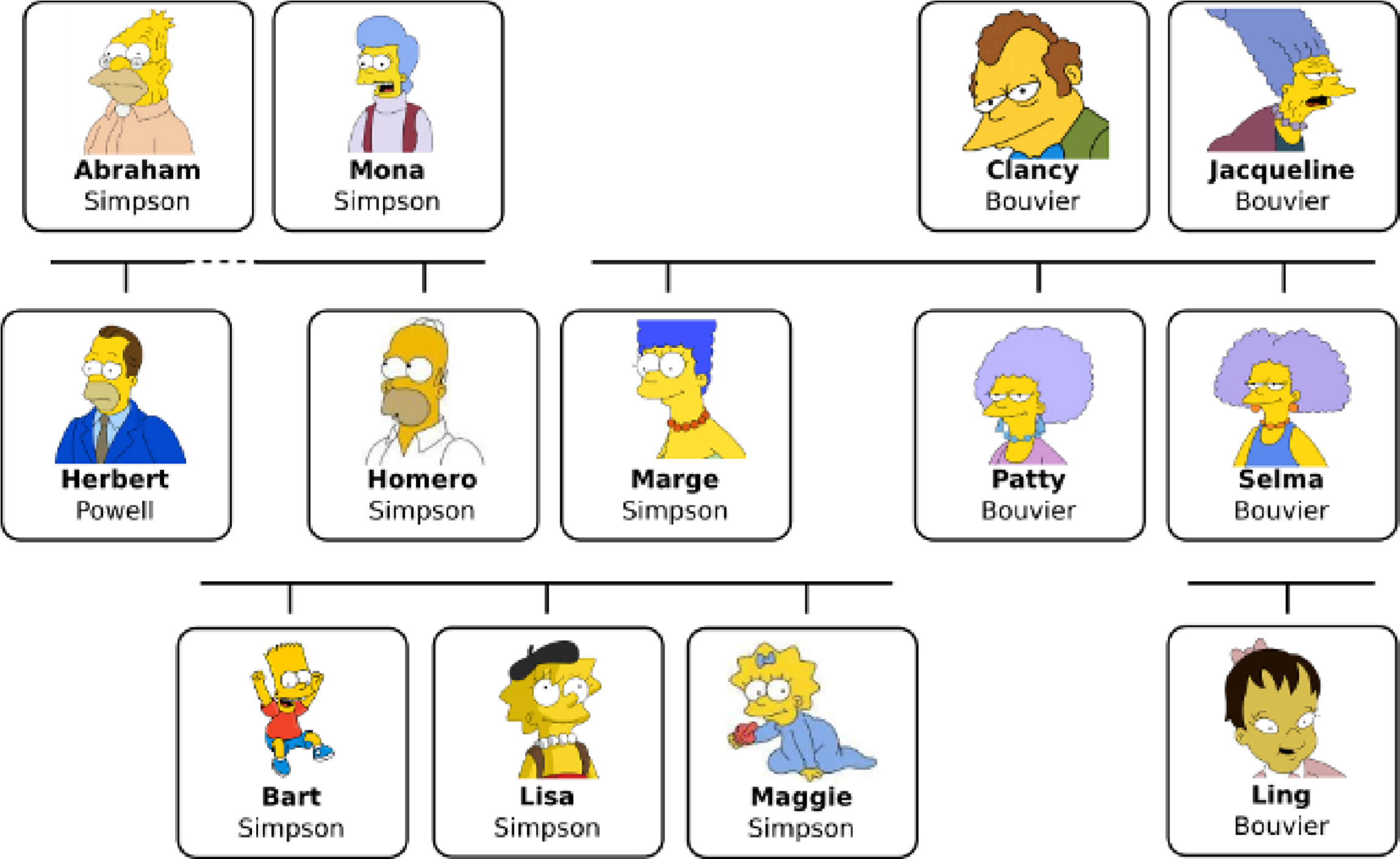 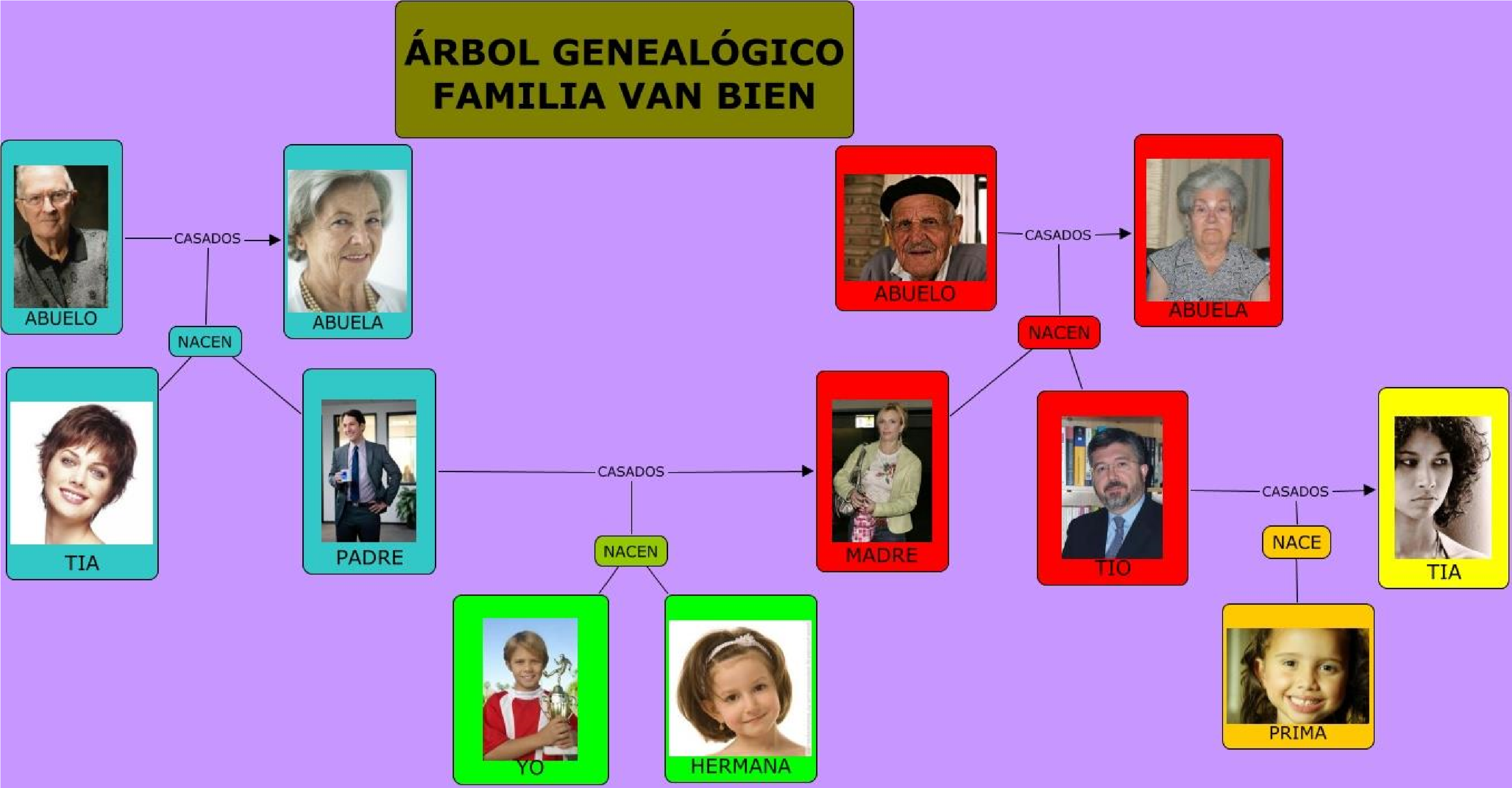 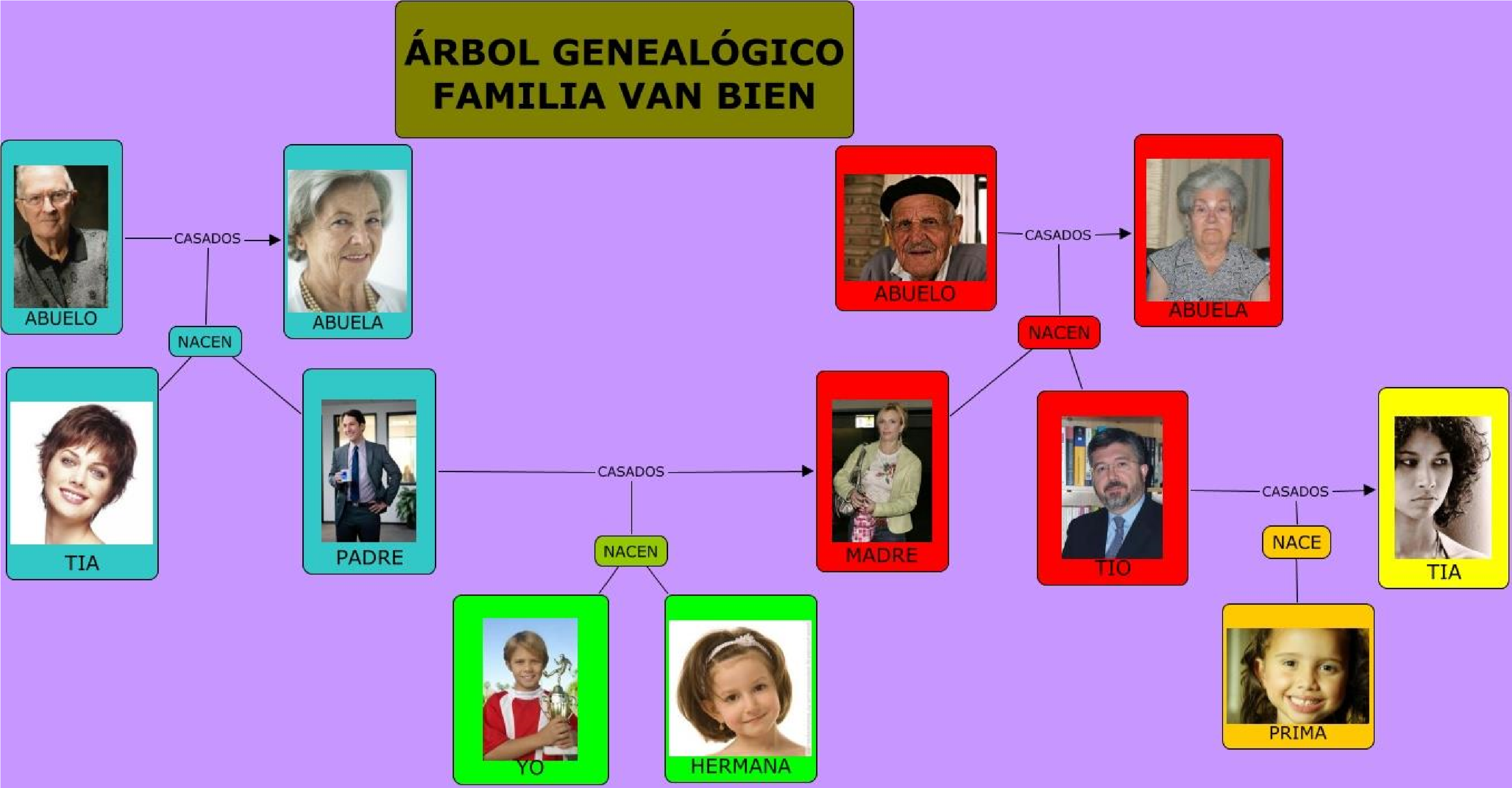 Adjetivos DemostrativosAdjetivos IndefinidosCualquier – CualquieraCualesquier - CualesquieraCierto – CiertaCiertos - CiertasOtro – OtraOtros - OtrasAdjetivos PronominalesPronombres Personales - SINGULARPronombres Personales - PLURALPronombres Personales – USTED USTEDES Pronombres PosesivosEl suyo, la suya, lo suyo, los suyos, las suyasPronombres Indefinidostales: muchos, pocos, varios, otro, otrosEl gerundioBebiendoCantandoEjemplos:El ParticipioDicho, hecho, cantado, bebido, jugado, Ejemplos:El verbo HABER Presente indicativo:Yo heTú has / Usted haÉl o ella haNosotros hemosVosotros habéis / Ustedes hanEllos o ellas hanPretérito perfecto simple:Yo hubeTú hubiste / Usted hubo Él o ella huboNosotros hubimosVosotros hubisteis / Ustedes hubieronEllos o ellas hubieronPRETÉRITO PERFECTOForma:El verbo haber conjugado en el presente indicativo + el participio del verboEjemplos:He ido, hemos hecho, ha hablado, hemos conocido, han dicho, hemos visitado, he vivido, han cocinado, hemos estado.Presente: cantas, llora, corro, vive, duerme, conocen, hacenPretérito imperfecto: cantaba, hice, fui, fue, éramos, llamóPretérito perfecto simple: prestaron, jugué, tomé, creyó, dormimosFuturo imperfecto: vendrá, iremos, será, conoceré, haremos, venderéPretérito perfecto: He ido, hemos hecho, ha hablado, hemos conocidoPretérito pluscuamperfecto: había estado, habíamos tomado, había sidoPretérito anterior: hube deseado, hubieron dormido, hubo compradoFuturo perfecto: habrá terminado, habremos regresado, habré hechoCondicional: desearía, vendría, comería, seríamos, haríamosSINGULARPLURALPrimera personaYoNosotrosSegunda personaUsted / Tú / vosUstedes / VosotrosTercera personaÉl / Ella Ellos / EllasLa existencia: Soy José, ¿quién eres?El origen o nacionalidad de una persona: Somos de Cuba / Soy finlandésLa profesión, cualidades físicas o morales: Soy ingeniero, Carlos es bajo, la casa es grande, María es muy bonitaLa forma o manera de ser de una persona: Andrea es muy agradableDefiniciones: ¿Cómo es ella? Ella es gordaJuicio: Es verdad / Es un mala ideaOpiniones: Creo que es inteligentePrecio: ¿Cuánto es? Son doscientosHora: ¿Qué hora es? Son las 2 en puntoFecha: ¿Qué día es hoy? Es martes / Fue en mayoEstaciones del año: Es verano, es inviernoLugar de un acontecimiento: ¿Dónde es la fiesta? Es en mi casaDestino de alguna cosa: Este libro es para ustedTiempo: es de día / es de nocheMateria: la mesa es de madera / es de metalPreguntar por un lugar: ¿Dónde está Jorge?Ubicación de personas, cosas o lugares: Ella está en mi casa / El teléfono está en la camaIndicar la presencia o ausencia: no está aquí / está en la escuelaIndicar la posición: Estar de pie o sentadoIndicar una posición: ¿Está de acuerdo? Indicar una actividad: estoy de vacacionesIndicar el cargo que desempeña una persona: Estoy encargado, estamos autorizadosIndicar el comportamiento o actitud: Está enojadaIndicar el estado de salud: Mamá está enfermaIndicar un modo: Estoy bien / malIndicar una opinión: La comida está muy buena Indicar una intención: Estoy por salirExpresar un juicio: estoy seguroExpresar el resultado de una acción hecha: La comida está servidaExpresar el precio: ¿A cómo está el queso?Expresar la temperatura: Estamos a 28° CComo verbo auxiliar para los gerundios: ¿Cuándo se utiliza Conocer?1. Conocer se utiliza para indicar que se tiene relación con una persona.Conozco a Juan.Conocí a mi esposo en una fiesta.2. Conocer se utiliza también para decir que hemos estado, visitado un lugar.Conozco ItaliaDiego conoce un buen lugar donde comer en ese pueblo3. Conocer puede también significar "encontrar" (por primera vez).Encantado de conocerle.Yo conocí a Eduardo en la conferencia del año pasado.¿Cuándo se utiliza Saber?1. Saber se utiliza para indicar conocimiento de un hecho.Ella sabe quién va a ir a la reunión. / ¿Sabes que Angélica tiene dos hijos?2. A menudo el verbo Saber está seguido por que, qué, quién, dónde, cuándo, cuál, por qué.No sé qué almorzar hoy. / Juana sabe cuándo viene su suegro. / ¿Sabes dónde están mis llaves?Ella sabe por qué estoy feliz. / Ellos saben cuál ejercicio tienen que hacer.3.Saber se utiliza con habilidades (también que se aprenden) como Conducir, pintar etc. Para expresar la capacidad de poder hacer algo, entonces se diría: Saber + Infinitivo¿Sabes hablar portugués? Mi hermana sabe conducir.Vosotros sabéis hablar español.AAnteBajoCabeConContraDeDesde EntreHaciaHastaParaPorSegúnSin SobreTrasLa preposición es una palabra que relaciona los elementos de una oración. Las preposiciones pueden indicar origen, procedencia, destino, dirección, lugar, medio, punto de partida, motivo, etc.Las preposiciones son: a, ante, bajo, con, de, desde, durante, en, entre, excepto, hacia, hasta, mediante, para, por, salvo, según, sin, sobre y tras.antesituación: Estaba ante mí. preferencia: Ante nada, María. respecto: Ante lo que dice José, me callo.bajolugar: El libro estaba bajo la mesa. modo: Bajo la dirección de José Heredia.conmedio: Escribía con el lápiz.deprocedencia: Soy de Cuba.entrehora: Entre las dos y las tres.lugar: Su casa estaba entre un cine y una farmacia. lugar impreciso: Estaba entre la multitud. exceptoexcepción: Iremos todos excepto José, él es un mentiroso.haciadirección: Miré hacia la orilla y ya no hastalímite: Llegó hasta Los Pirineos. hora límite: Estuve esperándote hasta las diez.mediantemedio: Mediante estas reglas, lograremos mejores resultados.paradirección: Salió para Madrid.porlugar: Paseamos por el parque.sobrelugar: El libro está sobre la mesa. hora aproximada: Llegaron sobre las dos.tema: Hablábamos sobre problemas actuales.trastiempo: Tras haber dormido toda la LunesMartesMiércolesJuevesViernes SábadoDomingoEneroFebreroMarzoAbrilMayo JunioJulioAgostoSetiembreOctubreNoviembre DiciembreUnoDosTresCuatroCincoSeisSiete OchoNueveDiezOnceDoceTreceCatorceQuinceDieciséisDiecisieteDieciochoDiecinueveVeinte (20)VeintiunoVeintidósVeintitrésVeinticuatroVeinticincoVeintiséisVeintisieteVeintiochoVeintinueve Treinta (30)Treinta y unoTreinta y dos…CuarentaCincuentaSesentaSetentaOchentaNoventaCienMilDiez milCien milUn millónEste - Estos Esta – EstasEse – Esos Esa – EsasAquel – AquellosAquella – AquellasEJEMPLOS:Esos niñosAquella señoraAquellos carrosEsas muchachasAquellas personasEse díaEste mesEsas monedasEJEMPLOS:Cualquier hombreUn día cualquieraCierta especieOtro presidenteMi – mis (yo)Su – sus (usted) / tu – tus (tú)Su – sus (él o ella)Nuestro – nuestra (nosotros)Vuestro – vuestros (vosotros)Su – sus (ustedes)Su – sus (ellos o ellas)EJEMPLOSMi familiaTu canciónSu suegraSu tíoNuestros abuelosVuestros primosSus amigasPosesión de la primera persona singular:El mío, la mía, lo mío, los míos, las míasPosesión de la segunda persona singular:El tuyo, la tuya, lo tuyo, los tuyos, las tuyasPosesión de la tercera persona singular: El suyo, la suya, lo suyo, los suyos, las suyasPosesión de la primera persona plural:El nuestro, la nuestra, lo nuestro, los nuestros, las nuestrasPosesión de la segunda persona plural:El vuestro, la vuestra, lo vuestro, los vuestros, las vuestrasPosesión de la tercera persona plural: El suyo, la suya, lo suyo, los suyos, las suyasPosesión de usted o ustedes:Alguien, alguno, alguna, algunos, algunas, nadieCualquiera, quienquiera, cuales quiera, quienesquieraUno, unos, una, unasAlgunas veces funcionan como Alguien vieneAlguno se lo dijoAlgunas no saben Nadie lo supoMuchos se fueronPocos le creyeronTerminación:-ando-iendoFunción:Expresa acciones que se desarrollan en un lapso de tiempo o que están en progresoComposición:Estar + gerundio del verboEjemplos:Me estoy bañandoMe estoy vistiendoNos estamos cepillando los dientesEstuvimos haciendo ejercicioFuimos caminadoEstuvieron comiendo Me estuvo diciendoSe estuvieron despertando tardeSe estuvo durmiendo durante el díaTerminación:-ado-ido-to -so-choFunción:Expresa acciones terminadas que ya fueron hechasComposición:Verbo haber conjugado + participio del verboEjemplos:Me he bañadoHe visitado GuanacasteHemos vivido en ChinaHan hecho las comprasHemos visto las noticiasÉl ha ido a México¿Usted se ha enamorado?Hemos terminado la tareaHan impreso el reporteHemos convertido los dólares a colonesYa hemos tomado mucho